Sürecin Girdileri: Ödenek Aktarma Talep YazısıTalep GerekçesiMaliyet HesabıSürecin Çıktıları: Ödenek Aktarma CetveliÖdenek Gönderme BelgesiAktarma İşlem FormuSürecin Kaynakları: Bütçe KanunuBütçe Uygulama Tebliği5018 sayılı Kamu Mali Yönetimi ve Kontrol KanunuE-Bütçe ProgramıSüreç Performans Kriterleri: Bütçe Tahsisinin Doğru Yapılarak Aktarma İşlem Sayısının Azaltılması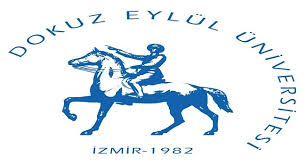 Ödenek Aktarma İşlemleriDoküman NoSTG-00.İA-05Ödenek Aktarma İşlemleriİlk Yayın Tarihi03.07.2023Ödenek Aktarma İşlemleriRevizyon Tarihi0Ödenek Aktarma İşlemleriRevizyon No0Ödenek Aktarma İşlemleriSayfa 1 / 2İş Akışı AdımlarıSorumluİlgiliDokümanlar                                     H                                                                        EHarcama YetkilisiStrateji Geliştirme Daire BaşkanıBirim YöneticisiBilgisayar İşletmeniÖdenek Aktarma Talep Yazısı, Gerekçe ve Maliyet HesabıBilgisayar İşletmeniBilgisayar İşletmeniBilgisayar İşletmeniBilgisayar İşletmeniMuhasebe İşlem Fişi